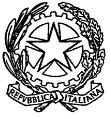 ISTITUTO  TECNICO  AGRARIO  STATALE  “G. PASTORI” – BRESCIASCHEDA SEGNALAZIONE SOSPENSIONE GIUDIZIO CLASSE QUARTAMateria: MATEMATICAA. s.              Classe      Alunno	_______________________________________________________________Prof.Voto proposto in sede di scrutinio:	Si comunica che la promozione alla classe quinta è stata sospesa e deve essere soggetta a verifica prima dell’inizio delle lezioni del nuovo anno scolastico in quanto, nella materia sopra indicata, sono state rilevate le seguenti carenze:Note e/o indicazioni      Le indicazioni per il recupero con gli esercizi da svolgere sono stati caricati sul registro elettronico in DidatticaData scrutinio: ___________________    	Firma coordinatore: Prof. _______________________________Determinazione del dominio di una funzione,  intersezioni con gli assi, intervalli di positività e negativitàProprietà e teoremi relativi al calcolo dei limiti, forme indeterminate, limiti notevoli.Determinazione degli asintoti di una funzioneFunzioni continue e punti di discontinuità.La derivata di una funzione: definizione, significato geometrico e regole di calcoloUtilizzo della derivata prima e seconda per la determinazione dei punti di massimo, di minimo e dei flessi di una funzioneStudio dell'andamento del grafico di una funzioneComplementi: capitalizzazione semplice e composta, capitalizzazione frazionata Annualità limitate e illimitate: accumulazione iniziale e finaleCostituzione di un capitale e restituzione di un prestito: ammortamento alla franceseMotivazioniCauseModalità di recuperoNon sono state raggiunte le conoscenze disciplinari corrispondenti agli obiettivi co-gnitivi minimiNon sono state sviluppate e applicate le abilità fondamentali del metodo di studio______________________	______________________	______________________Mancanza di prerequisitiMetodo di lavoro inefficaceDisinteresse verso la materiaImpegno non adeguatoFrequenza discontinuaAtteggiamento poco collaborativo______________________	______________________Studio individuale autonomo controllato dalla famigliaFrequenza corsi di recupero o altri interventi integrativi eventualmente organizzati dalla scuolaSvolgimento di attività aggiuntive con materiale di produzione/studio predisposto dal docente